             HOA Toolkit v. 3.3 Release Notes (08/03/2021)                      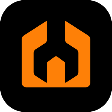 Color coding for units in list viewUnits/addresses in list view are now color coded to match map colorsRed – outstanding overdue violationYellow – open violation still within approved cure periodBlue – violation recorded in current inspectionBlack – no violationsBug fixesIncorrect progression out of In Sequence to another Action group now fixed to keep In SequenceSorting now fixed to always fix by house number, followed by street, followed by unit numberBetter refresh of geo codes from VMS